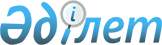 О хранении контрактов и лицензий на недропользованиеРаспоряжение Премьер-Министра Республики Казахстан от 24 ноября 1998 года № 230-р

      В целях осуществления государственной регистрации и хранения выданных контрактов и лицензий, а также регистрации договоров залога права недропользования и в соответствии с постановлением Правительства Республики Казахстан от 4 декабря 1997 года № 1700 P971700_ "Об утверждении Положения о Государственном комитете Республики Казахстан по инвестициям": 

      1. Министерству экологии и природных ресурсов, Министерству энергетики, индустрии и торговли Республики Казахстан, закрытому акционерному обществу "Национальная нефтегазования компания "Казахойл" и его аффилиированным организациям в недельный срок передать Государственному комитету Республики Казахстан по инвестициям оригиналы всех контрактов и лицензий на недропользование.     2. Контроль за исполнением данного распоряжения возложить на Первого заместителя Премьер-Министра Республики Казахстан    Джандосова У.А.         Премьер-Министр(Корректор:  И.Склярова Специалист: Э.Жакупова             23.12.98г.)     
					© 2012. РГП на ПХВ «Институт законодательства и правовой информации Республики Казахстан» Министерства юстиции Республики Казахстан
				